Nazwa przedmiotu: religiaKlasa: IData 24.04.20r.Temat Pan Jezus spotyka się z Marią Magdaleną W trakcie tej lekcji (cele):1.	utrwalisz wiadomości o zmartwychwstaniu Pana Jezusa 2.	Zapoznasz się z wydarzeniem biblijnym: Spotkanie Jezusa z Marią Magdaleną. 
Kształtowanie postawy wdzięczności wobec Jezusa, który wzywa nas po imieniu. - Uczeń wie, z kim najpierw Pan Jezus spotkał się po zmartwychwstaniu. - Uczeń potrafi omówić, jak doszło do tego spotkania. - Uczeń zna symbole Pan Jezusa Zmartwychwstałego i potrafi je nazwać.3.	przeczytasz tekst w podręczniku na s. 1184.	wykonasz zadania w podręczniku s. 119 (kto nie ma książki ten w zeszycie narysuje paschał).
Baranek wielkanocny - kiedy anioł śmierci przeszedł ziemię egipską i zabił w każdym domu pierworodnych synów, ominął domy Izraela dlatego, że odrzwia ich były naznaczone krwią baranka zabitego na ucztę paschalną. Baranek wielkanocny był zapowiedzią Jezusa Chrystusa, którego krew miała ocalić od śmierci wiecznej cały rodzaj ludzki. Barankowi wielkanocnemu dajemy chorągiewkę, jako znak zwycięstwa.Figura zmartwychwstałego Chrystusa - obok tej figury na ołtarzu stawia się krzyż z czerwoną stułą, nie mniej wymowny symbol Chrystusa Kapłana, który złożył sam siebie na Ofiarę za grzechy świata.Paschał - czyli wielkanocna świeca. Wyróżnia się ona znacznie wśród ołtarza. Symbolizuje Chrystusa, który o sobie powiedział: „Ja jestem światłością świata. Kto idzie za Mną, nie będzie chodził w ciemności, lecz będzie miał światło życia”. Czego będziesz potrzebować do tej lekcji?1.	smartfon2.	laptop/komputer3.	podręcznik, zeszyt i coś do pisania4.	dostęp do Internetu i przeglądarki internetowej5.	ewentualnie wsparcie rodzeństwa lub innego członka rodziny, który zna pomoże Ci w obsłudze sprzętu i InternetuZAKRES REALIZACJI PODSTAWY PROGRAMOWEJ: 
Rozwijanie poznania wiary. Przedstawienie podstawowych prawd wiary. Przedstawienie perykopy biblijnej o spotkaniu Marii Magdaleny z Jezusem zmartwychwstałym. Przedstawienie prawdy że Jezus Zmartwychwstały pragnie spotkać się z każdym z nas. Zwraca się do nas indywidualnie. Kształtowanie postawy radości ze spotkania ze Zmartwychwstałym Jezusem.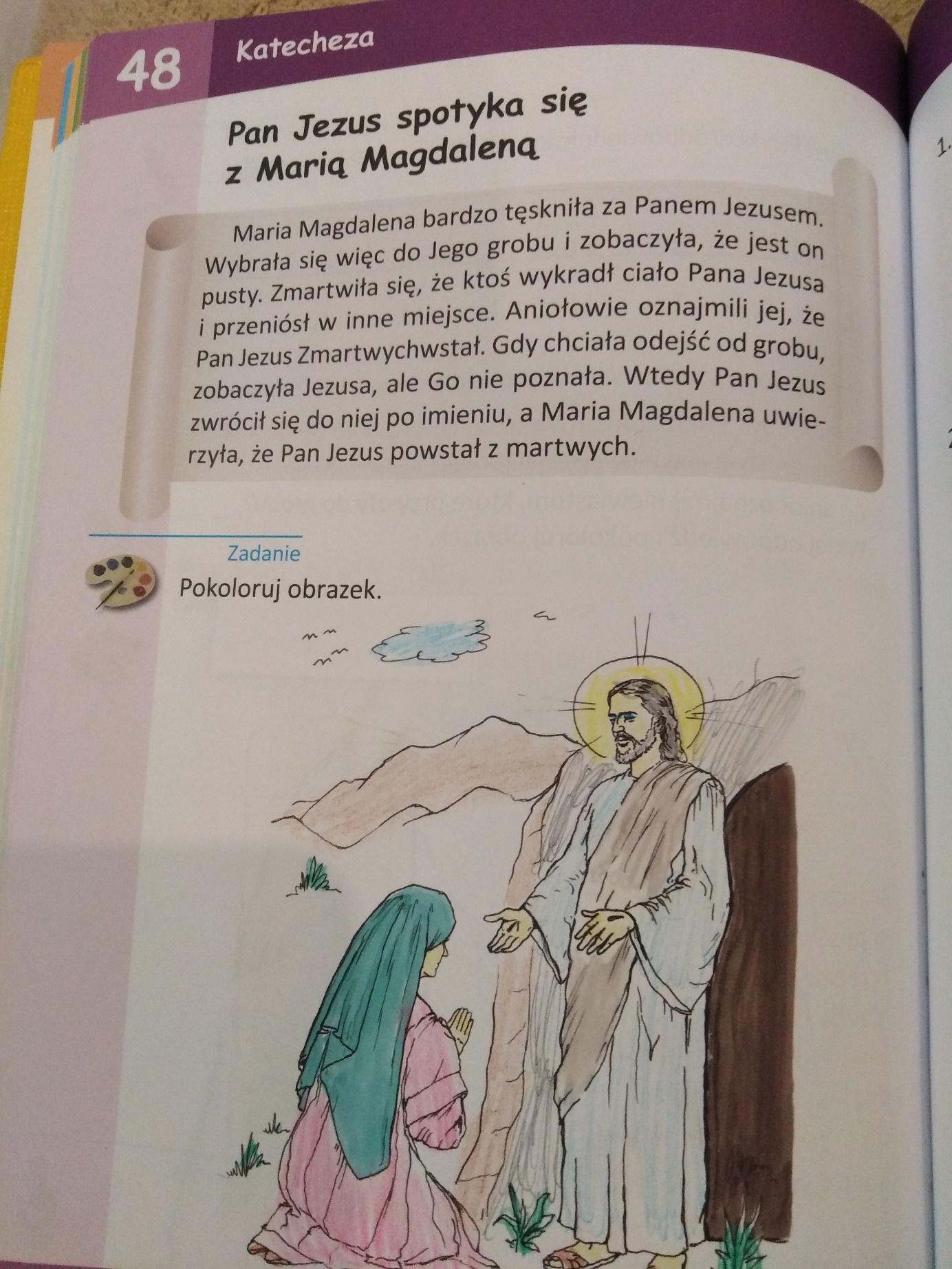 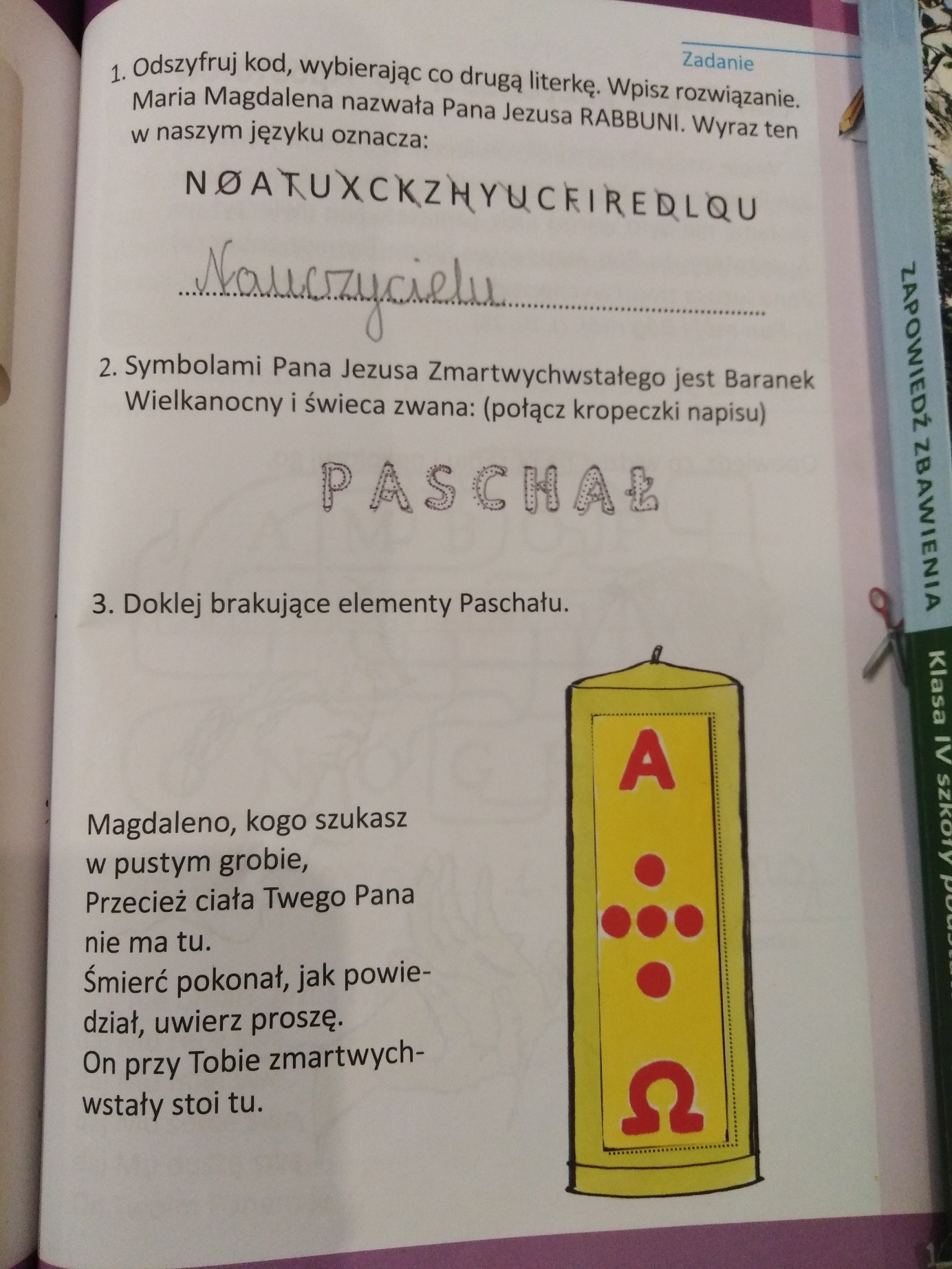 